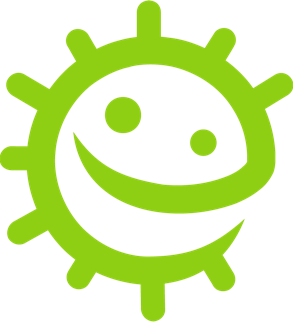 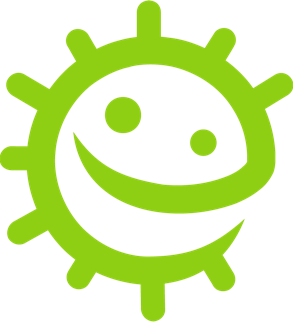 Spread of Infection: Hand HygieneLesson 2: Hand HygieneBy taking part in a classroom experiment, students will understand how soap or sanitisers work and that hand washing is the best way to remove microbes.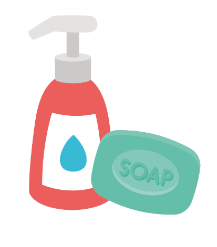 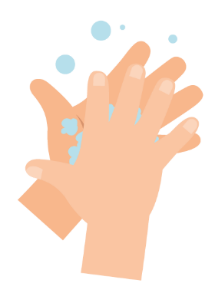 Learning OutcomesAll students will: Understand washing hands can help remove microbes.Understand washing hands is one of the best ways to prevent the spread of microbes.Understand washing hands with soap and water is better than washing hands with water alone.Curriculum LinksPHSE/RHSE Health and preventionScience Working scientificallyLiving things and their habitats English Reading & comprehension Writing	Lesson 2: Hand Hygiene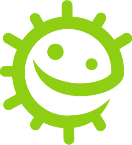 Resources RequiredActivity: Pepper and Water ExperimentPer groupSmall plastic bowlsWaterWashing up liquidPepperCocktail sticks Extension Activity: Healthy Hands Fact Sheet Per studentSH1 Healthy Hands Fact SheetExtension Activity: Hand Washing FlashcardsPer classSW1 Hand Washing FlashcardsExtension Activity: Fill in the Blank WorksheetPer studentSW2 Healthy Hands Fill in the Blank WorksheetSupporting MaterialsSH1 Healthy Hands Fact SheetSW1 Hand Washing FlashcardsSW2 Healthy Hands Fill in the Blank WorksheetAdvanced PreparationSet up a few bowls of water with pepper sprinkled on the surface, a few plain bowls of water, and another bowl with washing up liquid in. Lesson 2: Hand HygieneKey WordsHygieneSoapHand washingMicrobesHealth & SafetyEnsure that the demonstrating students have no soap allergies or sensitive skin conditionsFor safe microbiological practices in the classroom consult CLEAPPSwww.cleapps.org.ukWeblinkse-bug.eu/eng/KS1/lesson/ Hand-HygieneIntroductionBegin the lesson by asking the students if they know why we wash our hands. Explain that we wash our hands to not only remove any dirt and grime that we can see, but also to remove germs (microbes) that we cannot see.Explain to students that because we use our hands all the time, they pick up millions of germs (microbes) every day. Although many of these are harmless some could be harmful and might make us ill.Explain that our skin is naturally covered in oils and that this oil helps microbes ‘stick’ to our skin. This means we need to wash our hands properly with both soap and water to be able to wash away the germs from our hands. If no soap is available, hand sanitiser gels can also remove germs from our hands.Explain to the students that they are now going to complete an activity to show them why soap is important when we wash our handsActivityThis activity shows how washing with soap and water is better than using water alone. Demonstrators should help students with cocktail sticks to ensure safety. The bowls must be rinsed after each group for this activity to be effective.Explain to the class that the surface of the water in the bowls represents their hands, and that the pepper represents harmful microbes that need to be washed away.Dip the end of a cocktail stick into the plain bowl of water and then into the pepper water. Gently swirl the cocktail stick around and explain that using water to wash your hands only moves the microbes around.Dip the cocktail stick into the bowl of washing up liquid and then into the pepper water.The pepper (microbes) will move towards the edges of the bowl as the soap hits the surface of the water.Explain to the class that the soap breaks up the oil on our hands. The microbes can then be washed away when we rinse the soap off hands with water.Now visit e-bug.eu/eng/ks1/ lesson/Hand-Hygiene to find a NHS demonstration and UKHSA hand washing song to help make the correct technique more memorable for little hands.Discussion	Can the students answer the question: Why do we use soap to wash our hands?Discuss where germs (microbes) on their hands may have come from. Emphasise to students here that not all the germs on their hands are harmful; there may also be useful microbes there too.Discuss where germs (microbes) on their hands may have come from. Emphasise to students here that not all the germs on their hands are harmful; there may also be useful microbes there too.Emphasise to students that we also need to wash hands properly. Highlight that microbes like to hide in between fingers and under the nails. It is important to know both WHEN and HOW to wash hands properly to prevent harmful microbes and potentially infection.Extension Activities Healthy Hands Fact SheetProvide each student with a copy of SH1 to consolidate the session. Students can learn and share Healthy Hands facts with family and friends. Hand Washing FlashcardsSW1 can be used to support learning. Print the sheet and cut out the flashcards, or display on a whiteboard. Ask children to explain the image, the correct words are shown on the card.Fill in the Blank WorksheetProvide each student with SW2. Ask students to name the image to complete the sentence. Students can re-write the completed sentence or read it out loud.Learning ConsolidationAt the end of the lesson, ask the class to complete the following sentences with their own answers.A song to use when washing my hands is: ___________________________I will wash my hands at key moments during the day, for example: ______________There are how many steps to wash every part of my hands?If I am not able to wash my hands with soap and water, I will use ___________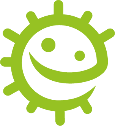 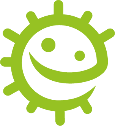 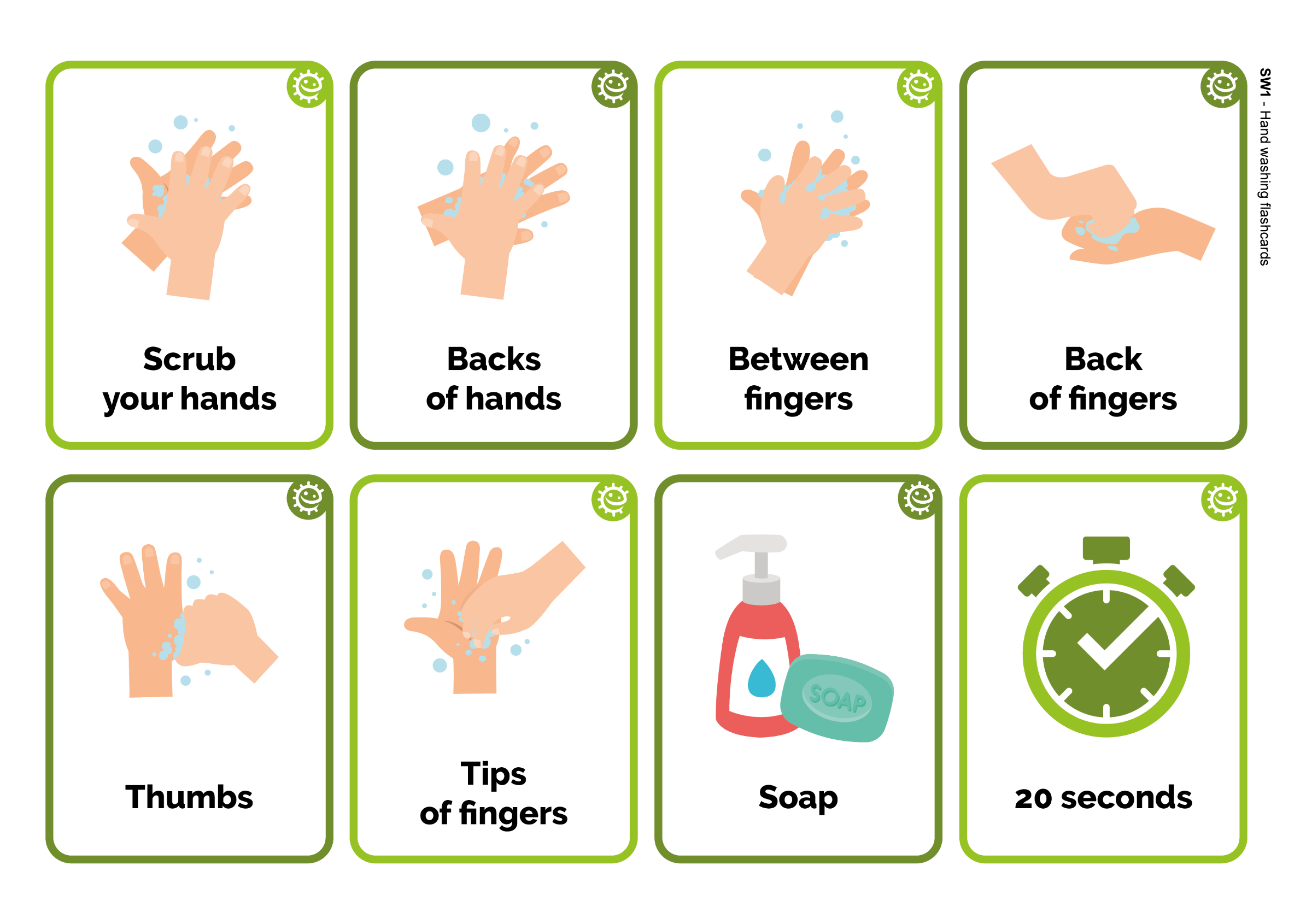 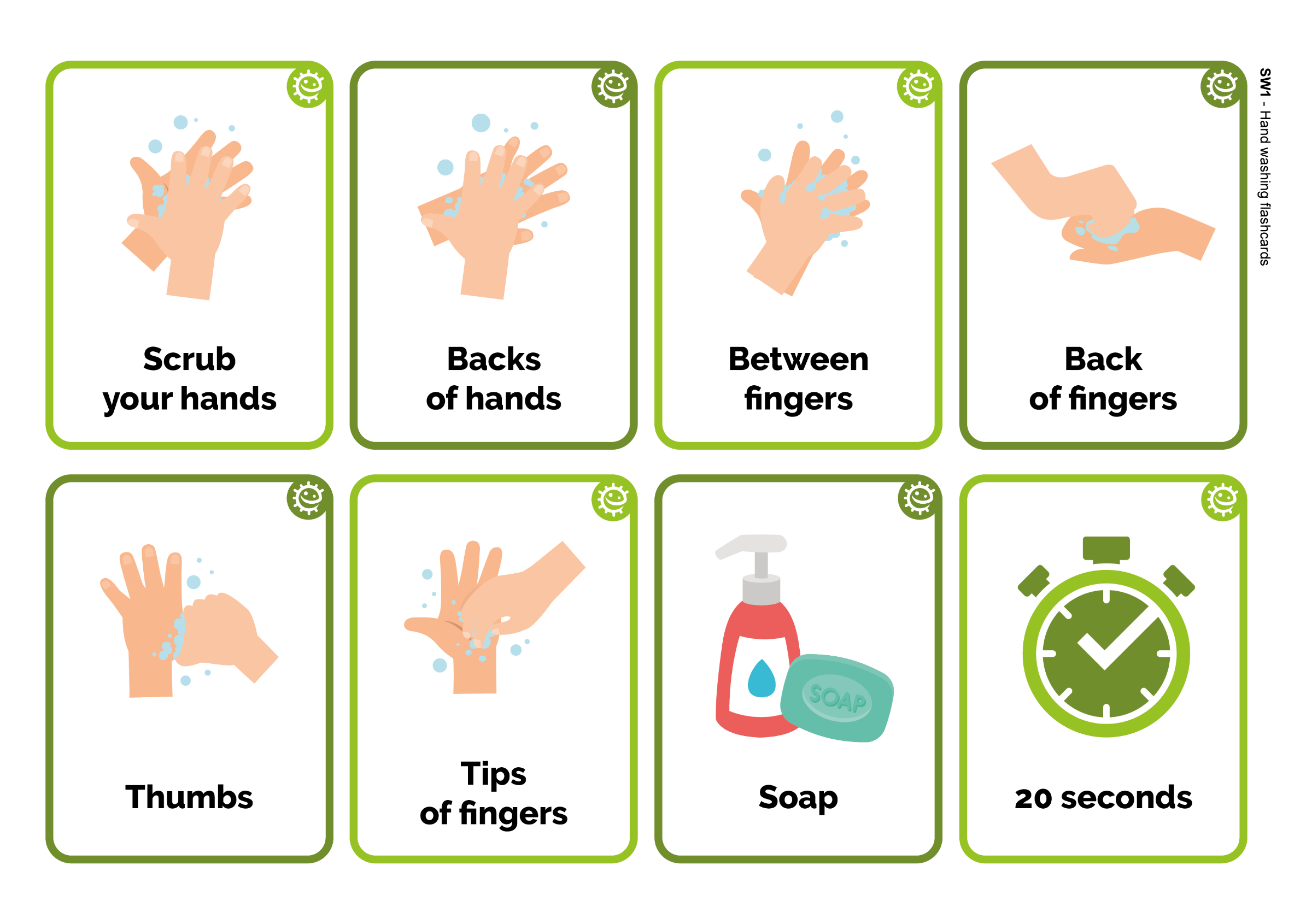 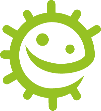 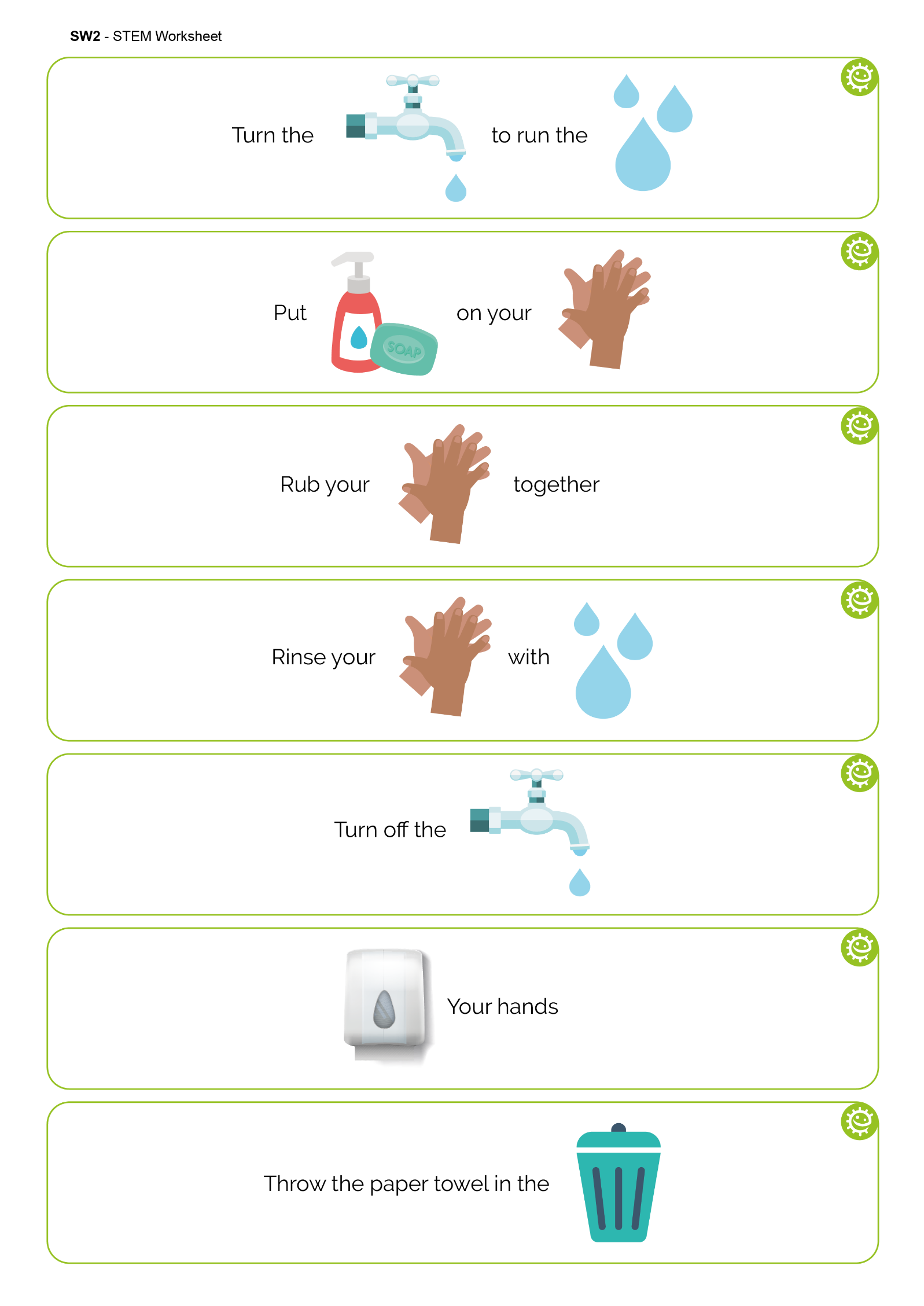 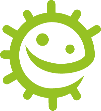 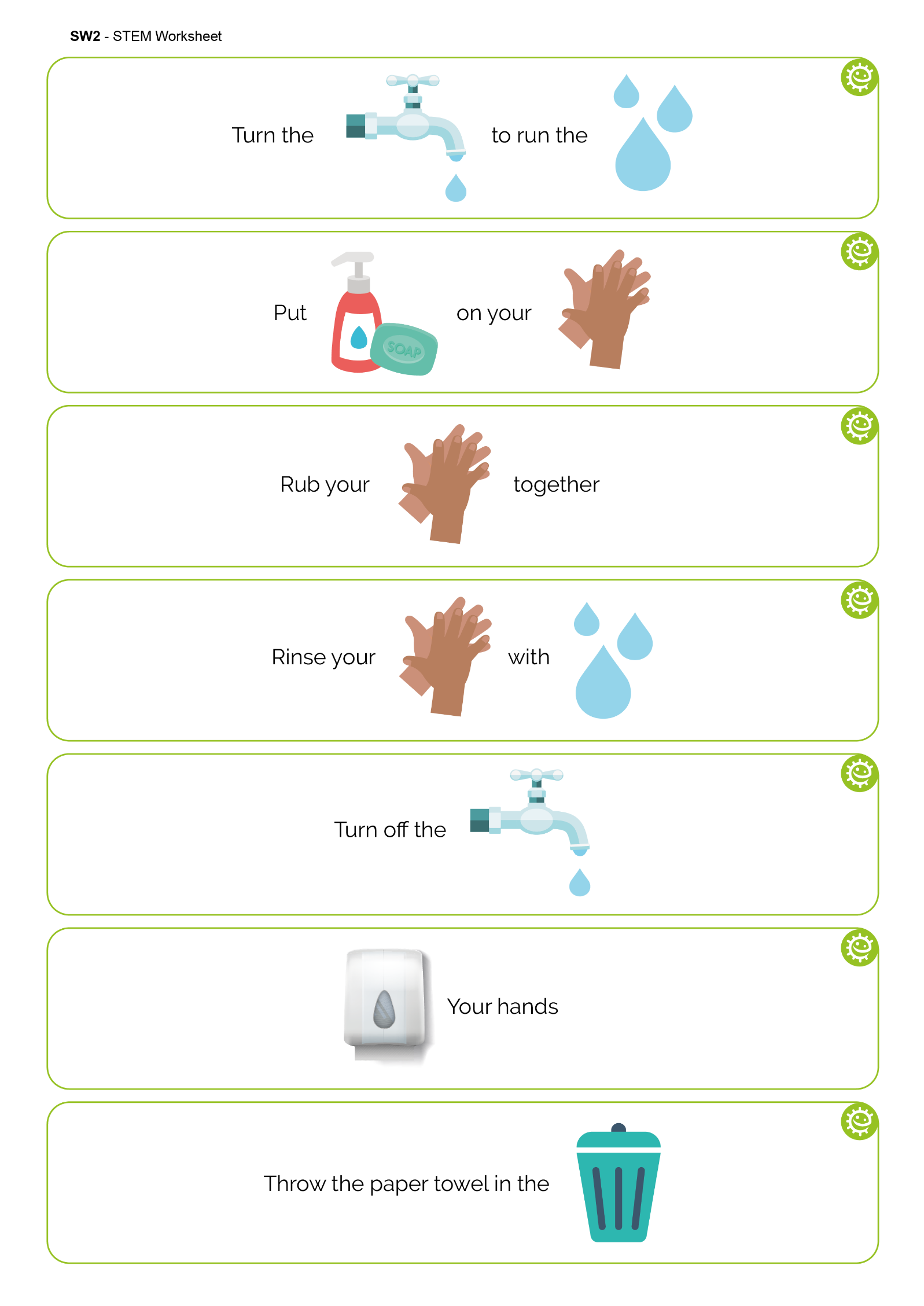 